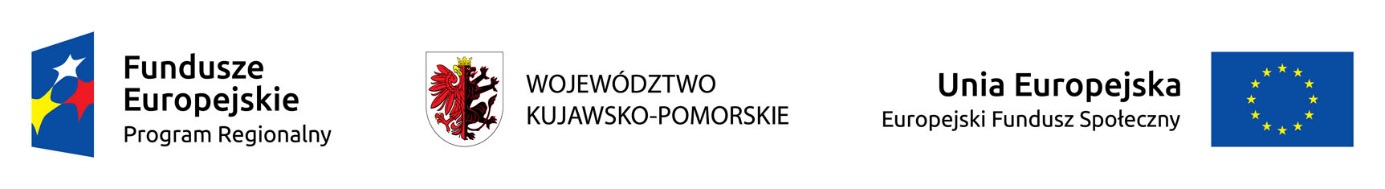 Umowazawarta w dniu  ............................................  w Toruniu pomiędzy:GMINĄ MIASTA TORUŃ, ul. Wały gen.  Sikorskiego 8 - Centrum Kształcenia Ustawicznego w Toruniu Plac Św. Katarzyny 8, 87 - 100 Toruń (NIP….., REGON……),  reprezentowaną przez:....................................................................................................................................................... zwaną dalej „Zamawiającym”, a .................................................................,zam.w ......................................................................,   prowadzącym  działalność pod nazwą: „............................................................”, z siedzibą  w ..................................... wpisanym do ewidencji działalności gospodarczej .............................. pod numerem ....................... (lub nr KRS – w zależności od rodzaju podmiotu),  mającym nadany nr NIP  ...............................................................  oraz REGON ...................................,                                zwanym dalej „Wykonawcą”   Niniejsza umowa została zawarta zgodnie z przepisami ustawy z dnia 29 stycznia 2004 r. Prawo zamówień publicznych (tekst jednolity: Dz. U. z 2017 r. poz. 1579 ze zm)§1Przedmiot umowyPrzedmiotem umowy jest przeprowadzenie kursów w zakresie kwalifikacji wstępnej  dla  20 uczniów Zespołu Szkół Samochodowych w Toruniu uczestników projektu „Wszechstronny absolwent z uprawnieniami zawodowymi” współfinansowanego ze środków Unii Europejskiej w ramach Europejskiego Funduszu SpołecznegoWykonawca wykona przedmiot umowy, o którym mowa w ust. 1 zgodnie ze Szczegółowym Opisem Przedmiotu Zamówieni, stanowiącym załącznik nr 1 do umowy oraz Formularzem ofertowym złożonym w postępowaniu stanowiącym załącznik nr 2 do umowyWykonawca ma obowiązek uwzględnić uwagi Zamawiającego dotyczące sposobu wykonywania przedmiotu umowy§ 2Termin realizacji umowyZajęcia dla pierwszej grupy 10 osób muszą się odbyć w okresie od czerwca 2018r. do października 2018r. po  wcześniejszym uzgodnieniu terminu rozpoczęcia zajęć teoretycznych pomiędzy Zamawiającym i Wykonawcą. Zajęcia dla drugiej grupy 10 osób muszą się odbyć w okresie od października 2018r. do marca 2019r. po  wcześniejszym uzgodnieniu terminu rozpoczęcia zajęć teoretycznych pomiędzy Zamawiającym i Wykonawcą. Czas trwania szkolenia z zakresu kwalifikacji wstępnej oraz przeprowadzenie pierwszego egzaminu państwowego powinno nastąpić w okresie do marca 2019 r.§3Warunki realizacji szkoleńWykonawca zobowiązuje się, że szkolenia, o których mowa w § 1 ust. 1 odbywać się będą w salach wykładowych będących w dyspozycji wykonawcy mieszczących się w Toruniu przy  ul…………………. oraz w miejscu do zajęć praktycznych przy ul.,………………………..Wykonawca zobowiązuje się, że szkolenia, o których mowa w § 1 ust. 1 prowadzone będą przez następujących instruktorów               (imiona i nazwiska instruktorów i wykładowców wraz z ich numerami ewidencyjnymi,)Wykonawca zobowiązuje się, że szkolenia, o których mowa w § 1 ust. 1 prowadzone będą przy użyciu następujących pojazdów:……………. (nr rejestracyjny każdego pojazdu, którym prowadzone będą zajęcia praktyczne).Wykonawca zobowiązuje się wykonać przedmiot umowy ze szczególną starannością i ponosi odpowiedzialność za prawidłowe wykonanie szkoleń.§4Komunikacja między Zamawiającym a WykonawcąW sprawach realizacji umowy Zamawiający i Wykonawca porozumiewają się za pośrednictwem telefonu oraz poczty elektronicznej.Osobą odpowiedzialną po stronie Zamawiającego za kontakty z Wykonawcą jest Pan/Pani:	e-mail	, tel	, po stronie Wykonawcy za kontakty z Zamawiającym jest Pan/Pani:	e-mail, tel	Zmiana danych, o których mowa w ust. 2, następuje poprzez powiadomienie drogą elektroniczną Zamawiającego, czy też Wykonawcy i nie stanowi zmiany treści umowy.Niezależnie od sposobów porozumiewania się określonych w ust. 1 Wykonawca będzie zobowiązany do osobistego stawienia się w siedzibie Zamawiającego, jeżeli Zamawiający uzna to za konieczne.§5WynagrodzenieZa wykonanie przedmiotu umowy. Wykonawca otrzyma wynagrodzenie w kwocie nie wyższej niż………….złotych brutto (słownie: ………..	 złotych) zgodnie z Formularzem ofertowym stanowiącym załącznik nr 2 do niniejszej umowy.Cena jednostkowa brutto za szkolenie 1 (jednego) uczestnika: szkolenia wynosi ……… złotych brutto (słownie:…………….	 złotych). Wynagrodzenie zostanie przekazane Wykonawcy przelewem na wskazane konto na podstawie wystawionego rachunku lub faktury w terminie określonym w umowie. Wystawienia rachunku lub faktury po zakończeniu całego kursu dla każdej grupy wraz z załącznikami.Wykonawca zobowiązany jest dołączyć do każdego rachunku lub faktury następujące dokumenty:oryginalne listy obecności z logotypami i z podpisami uczestników kursu kserokopie orzeczeń lekarskich i psychologicznychkserokopie kart przeprowadzonych zajęć praktycznych dla każdego uczestnika kursuharmonogram realizacji zajęć teoretycznychprotokół z egzaminu wewnętrznegokserokopie zaświadczeń o ukończeniu kursu wykaz  wydanych materiałów dydaktycznych, jakie na własność otrzyma uczestnik szkolenia wraz z podpisami uczestnikówkserokopie dokumentów poświadczających przystąpienie do egzaminu państwowego wraz z wynikiem tego egzaminu (kserokopia protokołu egzaminu państwowego).W przypadku rezygnacji uczestnika szkolenia, Zamawiający zapłaci tylko za zrealizowane godziny szkolenia dla danego uczestnika na podstawie podpisanych przez niego list obecności.Faktura/rachunek powinny być wystawione na ……………..z dopiskiem Płatnik: ……………………Za dzień zapłaty wynagrodzenia uznaje się dzień obciążenia rachunku bankowego Zamawiającego.Zamawiający zastrzega, iż wszelkie rozliczenia pomiędzy Wykonawcą w ewentualnym podwykonawcą dokonywane będą bez udziału Zamawiającego. Podwykonawcy nie przysługują żadne roszczenia z tego tytułu skierowane do Zamawiającego.§6Odstąpienie od umowyW razie zaistnienia istotnej zmiany okoliczności powodującej, że wykonanie umowy nie leży w interesie publicznym, czego nie można było przewidzieć w chwili zawarcia umowy. Zamawiający może odstąpić od umowy w terminie 30 dni od powzięcia wiadomości o tych okolicznościach. W takim wypadku Wykonawcy zostanie wypłacone wynagrodzenie wyłącznie w wysokości odpowiadającej prawidłowo zrealizowanej części umowy, potrącone o ewentualne kary umowne.Niezależnie od odstąpienia, o którym mowa w ust. 1, Zamawiający może odstąpić od umowy, z przyczyn leżących po stronie Wykonawcy, w szczególności w przypadku:realizowania przedmiotu umowy nienależycie w szczególności w przypadkach określonych w § 8 ust. 2 pkt 1) od lit. a) do lit. d)wykonywania przez Wykonawcę przedmiotu umowy nienależycie i zaniechania zmiany sposobu jego wykonywania, pomimo uwag i zastrzeżeń dotyczących realizacji umowy zgłaszanych Wykonawcy przez Zamawiającego, mających na celu podjęcie przez Wykonawcę określonych obowiązków lub podjęcia określonych czynności przewidzianych w umowie.Zamawiający może sporządzić i złożyć oświadczenie o odstąpieniu od umowy, z przyczyn leżących po stronie Wykonawcy, w terminie 14 dni od dnia powzięcia wiadomości o tych przyczynach. Wykonawca może sporządzić i złożyć oświadczenie o odstąpieniu od umowy z przyczyn leżących po stronie Zamawiającego, w terminie 14 dni od dnia powzięcia wiadomości o tych przyczynachOdstąpienie od umowy przez Zamawiającego w przypadkach określonych w ust. 2, następuje bez prawa Wykonawcy do jakichkolwiek roszczeń wobec ZamawiającegoOdstąpienie od umowy którejkolwiek ze Stron, powinno nastąpić w formie pisemnej pod rygorem nieważności takiego oświadczenia oraz powinno zawierać uzasadnienie.§ 7Rozwiązanie umowyZamawiający może rozwiązać umowę w trybie natychmiastowym w przypadku, gdy:Wykonawca złoży fałszywe, lub stwierdzające nieprawdę dokumenty w celu uzyskania zapłaty za wykonaną usługę w ramach niniejszej umowy,został złożony wniosek o ogłoszenie upadłości Wykonawcy lub gdy Wykonawcę postawiono w stan likwidacji lub gdy zaczął podlegać zarządowi komisarycznemu, lub gdy zawiesił swoją działalność lub stał się podmiotem postępowań o podobnym charakterze,Wykonawca nie zrealizował usługi będącej przedmiotem umowy w terminie określonym w umowie, zaprzestał realizacji usługi lub realizuje ją w sposób niezgodny z niniejszą umową.W przypadku rozwiązania umowy Wykonawcy zostanie wypłacone wynagrodzenie wyłącznie w wysokości odpowiadającej prawidłowo zrealizowanej części umowy, potrącone o ewentualne kary umowne.§ 8Kary umowneW przypadku nieuzasadnionego odstąpienia od realizacji umowy przez Wykonawcę lub w przypadku odstąpienia od umowy przez Zamawiającego z przyczyn leżących po stronie Wykonawcy, Wykonawca zobowiązuje się do zapłaty kary w wysokości 30% wynagrodzenia brutto, o którym mowa w § 5 ust. 1.W przypadku nienależytego wykonania umowy z przyczyn leżących po stronie Wykonawcy, Wykonawca zapłaci karę w wysokości 10% kwoty wynagrodzenia brutto wskazanego w § 5 ust. 1. Wykonawca zapłaci karę za każdy przypadek nienależytego wykonania przedmiotu umowy:1) w zakresie szkoleń w szczególności w postaci:niezapewnienia sali wykładowej lub miejsca zajęć praktycznych spełniającej wymagania ustalone przez Zamawiającego,niezrealizowania szkolenia zgodnie z programem szkoleniowym zaakceptowanym przez Zamawiającego,niezapewnienia materiałów szkoleniowych dla każdego uczestnika szkolenia,nieprzekazania Zamawiającemu dokumentów, o których mowa § 5 ust. 4.Zamawiający zapłaci Wykonawcy karę umowną w przypadku nieuzasadnionego odstąpienia od umowy przez Zamawiającego lub odstąpienia od umowy przez Wykonawcę z przyczyn leżących po stronie Zamawiającego - w wysokości 20 % wynagrodzenia brutto, o którym mowa w § 5 ust. 1 umowy.Kara umowna nie wyłącza możliwości dochodzenia odszkodowania na zasadach ogólnych, przy czym odszkodowanie nie może przewyższać wartości wynagrodzenia za wykonanie przedmiotu umowy.§ 9Powierzenie przetwarzania danych osobowychNa podstawie art. 31 ustawy z dnia 29 sierpnia 1997 r. o ochronie danych osobowych Zamawiający, jako Administrator danych osobowych, powierza Wykonawcy przetwarzanie danych osobowych wyłącznie w terminie, celu i zakresie realizacji niniejszej Umowy, niezbędnym do prawidłowego świadczenia usług stanowiących Przedmiot Umowy.Zamawiający podpisze z Wykonawcą odrębną umowę powierzenia przetwarzania danych osobowych.§10Postanowienia końcoweZakazuje się istotnych zmian postanowień zawartej umowy w stosunku do treści oferty, na podstawie której dokonano wyboru Wykonawcy.Wszelkie pozostałe zmiany umowy wymagają formy pisemnej w postaci aneksu do umowy pod rygorem nieważności.W sprawach nieuregulowanych niniejszą umową mają zastosowanie przepisy Kodeksu cywilnego.Ewentualne spory pomiędzy Stronami, powstałe w związku z wykonywaniem niniejszej umowy, będą rozpatrywane przez sąd miejscowo właściwy dla siedziby Zamawiającego.Umowę sporządzono w trzech jednobrzmiących egzemplarzach, z czego dwa egzemplarze otrzymuje Zamawiający, jeden Wykonawca